Note:  	Re:  Regular StaffThe official regular staff employee file is stored within Human Resources.   Any secondary  staff employee file maintained by the department must be returned to Human Resources Administration for purging when  an employee i) departs the institution; or  ii) transfers to another department; or iii) transfers to a new manager within the same department.  Appointments (Chairs and Directors of Academic Units)HR07FacultiesRetain records of search for incumbent and previous incumbent. Securely destroy older records.Records of unsuccessful candidates, feedback, and ballots: retain for 1 year after appointment approved, then securely destroyNominating committee agendas and minutes, position profiles and selection criteria, advertisements, lists of actual and potential candidates, nominations, candidates' CVs, interview questions, timetables, end of term reviews, solicited feedback on candidates, comment summaries, reference reports, ballots and ballot summaries, recommendations, announcements, and related correspondence.Appointments (Non‐Regular)Includes: Research, visiting, adjunct, and special faculty; research and teaching assistants; postdoctoral fellows; research associates; visiting researchers, scholars, and scientists; temporary and casual staff; co-op and work study student positions.HR08Hiring units1 yearAdvertisements, unsuccessful candidates' application materials, interview questions and notes, rankings, references, and related correspondence.Successful candidate’s application file and appointment letter become part of that person's employment file.Appointments (Regular Faculty)HR10Faculties, Academic departments and schools1 yearUnsuccessful candidates' application materials, hiring and appointment committee records, applications for a labour market opinion for hiring foreign academics, and related correspondence.Successful candidate’s application file and appointment letter become part of that person's employment file.Appointments (Regular Staff)HR12Hiring units1 yearAdvertisements, unsuccessful candidates' application materials, hiring committee records, interview questions and notes, rankings, references, and related correspondence.Successful candidate’s application file and appointment letter become part of that person's employment file.Employment Files (Other Faculty)Includes:  Adjunct, research, visiting, and special appointments HR20Hiring units5 years after last period of employmentCopies of letters of appointment/contracts, CVs and other application documents, performance reviews and related documentation where applicable, notices of awards, and related correspondence.Employment Files (Regular Faculty)HR22Academic departments and schools5 years after termination of employment or retirementTenured faculty members: transfer files to Archives Securely destroy all other records.Records related to initial appointment as specified in Policy 75, Section 3A3; letters of appointment; records related to reappointment, tenure  and promotion files which are withdrawn or do not progress to the President; annual performance review documentation; notices of promotion and /or tenure decisions; notices of leaves, etc., and related correspondence. Employment Files (Research/Teaching Assistants, Postdoctoral Fellows)HR26Hiring units5 years after termination of employmentCVs and other application materials, copies of appointment letters/contracts, documentation related to job performance where applicable, copies of relevant qualifications, and related correspondence.Employment Files (Temporary / Casual Staff)HR28Hiring unitsMinimum 3 years & a maximum of 5 years after termination of employmentApplication forms, resumes, copies of appointment letters/contracts, documentation related to job performance where applicable, and hours worked, copies of relevant qualifications, and related correspondence.Tenure and Promotion: Committee MinutesHR38Faculties, academic departments and schools40 years, then transferto ArchivesDPTC & FTPC minutes (excluding candidate files)Tenure and Promotion: Candidates’ FilesHR38Academic departments and schoolsRetain files related to probationary reappointment and withdrawn tenure and promotion files as part of the member's employment fileSecurely destroy copies of candidates' files which progress to the FTPC once the final decision, including any appeal, has been rendered.Retain files related to probationary reappointment and withdrawn tenure and promotion files as part of the member's employment fileSecurely destroy copies of candidates' files which progress to the FTPC once the final decision, including any appeal, has been rendered.HR38FacultiesRetain files related to reappointment appeals and tenure and promotion files which do not progress to the president as part of the member's employment file; Securely destroy copies of candidates' tenure and promotion files which progress to the president once the final decision, including any appeal, has been rendered.Retain files related to reappointment appeals and tenure and promotion files which do not progress to the president as part of the member's employment file; Securely destroy copies of candidates' tenure and promotion files which progress to the president once the final decision, including any appeal, has been rendered.Discipline (Faculty) Case FilesHR43FacultiesNo disciplinary action taken: 3 years after conclusion of investigationDisciplinary action taken: 3 years after last disciplinary actionComplaints and allegations, notes, memoranda, investigation documents, reports, settlement agreements, disciplinary decisions, and related correspondence.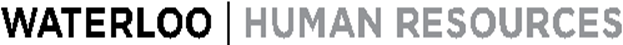 